W ŚWIECIE TEATRUTEMAT TYGODNIA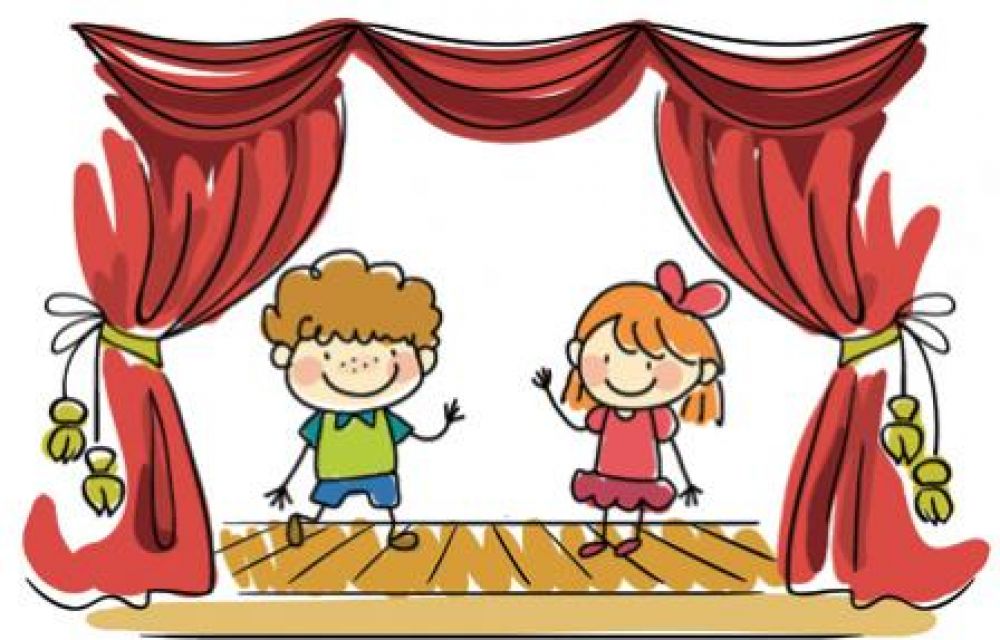 PIĄTEK – 28.01.2022r.TEATR CIENIWyścigi – ćwiczenia oddechowe z elementem rywalizacji Dziecko ugniata z gazety kule. Rodzic na stole lub podłodze wyznacza linie startu oraz metę. Następnie dmuchają na kule w taki sposób, aby jak najszybciej pokonała wybrany odcinek.Gimnastyka – ćwiczenia gimnastyczne Załóżcie wygodny strój i wspólnie z dzieckiem wykonajcie parę prostych ćwiczeń:- podskoki- przysiady- wymachy ramion- pajacyki- podskoki na jednej nodze itp.Teatrzyk cieni – czytanie wiersza, rozmowa kierowana na podstawie tekstu, próba odegrania teatrzyku cieni w domuRodzic czyta dziecku wierszyk:"Teatrzyk cieni" Promyk słoneczny świat opromienił i ścianę zmienił w teatrzyk cieni. Baw się z nami, baw się z nami w teatr słońcem malowany. Aktorami dłonie dwie, każdy może, jeśli chce. Zębatą paszczą wilczysko kłapie, zmykaj zajączku, bo cię wilk złapie! Już melodyjnie gra nam gitara, na ścianie tańczy przy parze para! Książę z Kopciuszkiem, z Małgosią Jaś, wtem słońce zaszło i teatr zgasł!Pytania do wiersza:O czym był wiersz?Czego potrzebujemy do odegrania teatrzyku cieni?Co się stało, gdy słońce zaszło?Filmik: https://www.youtube.com/watch?v=Y203KzjHkyUSpróbujcie odegrać teatr cieni w domu.W moim domu – ćwiczenia matematycznePolicz wspólnie z dzieckiem, ile w waszym domu jest…..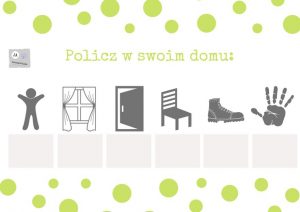  Zgadnij, co robię? – zabawa ruchowa z elementem pantomimy Dziecko wykonuje jakąś czynność (nie mówi) związaną z zimą, a rodzic próbuje odgadnąć co przestawia? Np. jeździ na nartach, sankach, łyżwach, rzuca się śnieżkami itp. Zamieniają się miejscami.Zima – kolorowanie obrazkaPokoloruj wybrany przez siebie obrazek. 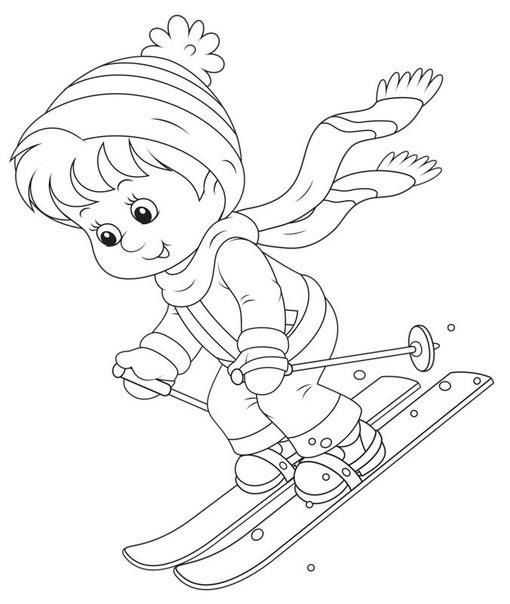 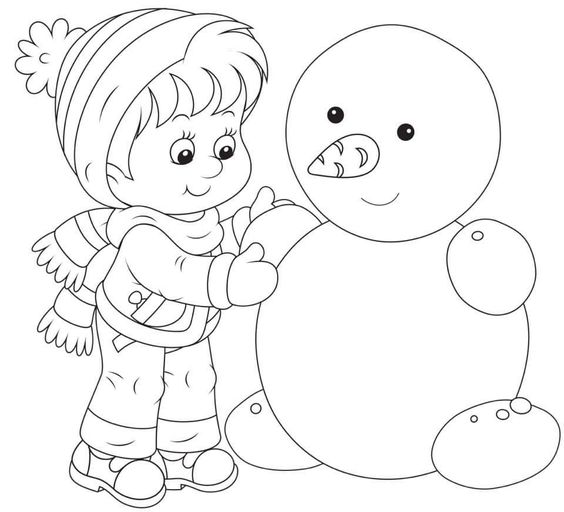 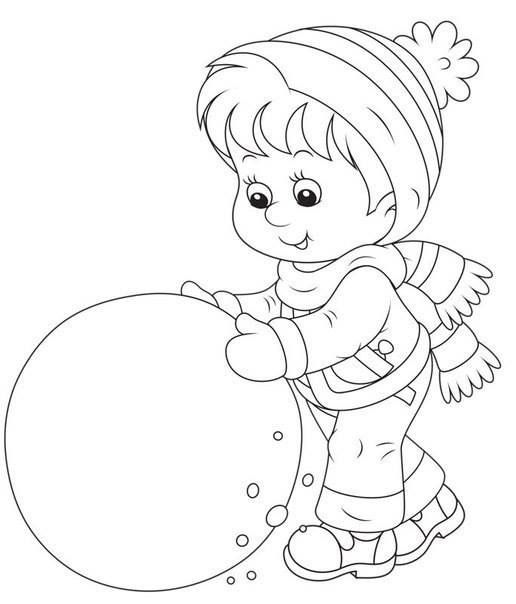 